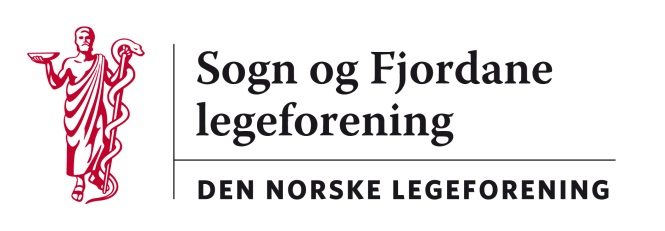 Program haustmøtet  Loen  2016 - Hotell AlexandraFredag   2. september:1800:   Registrering og rundstykke1830:   Disponibelt for spesialforeningane sine møter, AF møte1900:   Middagsbuffet for barna2000:   Aperitif  i baren  i 2. etasje 2015:	Festmiddag med kulturelle innslag og utdeling av selepinnen	Alex dancingLaurdag 3.september:10.00:  Legeforeninga  v/Kjartan Olafsson og Ronny Cassells11.00:  Årsmøte  2015 i Sogn og Fjordane legeforening(1200:  avslutning, fjelltur)